Objednací listč. 24/22/7 Předmět objednávky 	Množství	Předpokl. cena Kč 	Celkem (s DPH): 	145 200,00 Kč Popis objednávky:Objednáváme výkon technického dozoru stavebníka - dle nabídky ze dne 11.01.2022. Cena bez DPH činí 120.000 Kč, tj. cena včetně DPH 21% činí 145.200 Kč.V rámci provádění TDS bude prováděna kontrola, ohledně dodržování termínů a podmínek dotace.Tento projekt s názvem "Strakonice - páteřní cyklostezka", r.č. CZ.06.1.37/0.0/0.0/16_077/0006261 je spolufinancován Integrovaným regionálním operačním programem.Termín dodání: 1. 3. 2022 Bankovní spojení: ČSOB, a.s., č.ú.: 182050112/0300	IČ: 00251810	DIČ: CZ00251810Upozornění:	Na faktuře uveďte číslo naší objednávky.	Kopii objednávky vraťte s fakturou.	Schválil:	Xxxx Xxxx Xxxxxxxxx	vedoucí odboru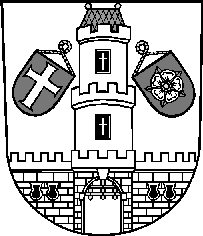 Město StrakoniceMěsto StrakoniceMěstský úřad StrakoniceOdbor majetkovýVelké náměstí 2386 01 StrakoniceVyřizuje:Xxxx Xxxx XxxxxxTelefon:xxxxxxxxxE-mail:xxxxxxxxxxx@mu-st.czDatum: 21. 2. 2022Dodavatel:Vodohospodářský rozvoj a výstavba a.s. zkráceně VRV a.s.Nábřežní 90150 00  PrahaIČ: 47116901 , DIČ: CZ47116901Výkon TDS „Páteřní cyklostezka Otavská“1ks145 200,00